Trillium School for Performing Arts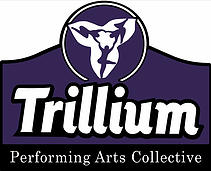     		2022-23 Class Registration867 Court Street North, Lewisburg, WV 24901   (304) 645-3003www.TrilliumPerformingArts.org     trilliumbizwv@gmail.comStudent: _______________________________Age: ______   Date of Birth: _________________________Address: _________________________________________________________________________________Parent/ Guardian Name: ______________________  _Email______________________ Phone:____________   Circle the class(s) you are signing-up for.Please describe any health issues that exist with this student and a doctor contact if you choose: _________________________________________________________________________________________________________________If you agree to these terms and have completed all contact information, please sign below. Your student will not be allowed to attend without a signature.Parent/Guardian Signature: ___________________________________________________ Date:_____________If you would like more information or have questions, please email trilliumbizwv@gmail.comDayInstructorClassAgesTimeFeesMondayHannahPre Ballet2-54-5 pm$40/mnJazz/Ballet6-85-6$40/mnJazz/Ballet9-126-7$40/ mnJazz/Musical TheatreTYE12-187-9Rep $100/mnNone Rep $60TuesdayRossDance for a Functional Body12 & up5:30-7$50/mn WednesdayHannahAdvanced Company Ballet/Pointe12-187-9$60/mn(Rep $30)ThursdayRossRepertory RehearsalTYE12-185:30-8Rep OnlyFridayAmandaClogging6-155-6$40/mnClogging16-Adult6-7$40/mn